DAFTAR RIWAYAT HIDUP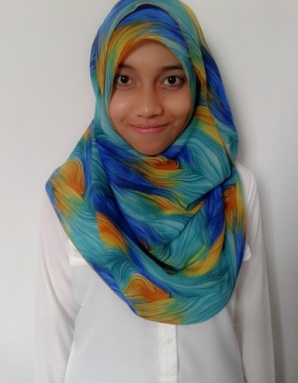 Data Pribadi Nama	:	Eka Noraisa Putri CorinaAlamat	:	Jl. Banjaran Pucung RT 01/RW 10 no.	204 Kel Cilangkap-Tapos DEPOK		Prov. Jawa BaratKode Post	:	16465Nomor Telepon	:	+628 565 554 0707Email 	:	corinaputri@gmail.comJenis Kelamin	:	PerempuanTempat, Tanggal Kelahiran 	:	Malang, 30 Oktober 1994Status	:	Belum menikahWarga Negara	:	IndonesiaAgama	:	IslamRiwayat Pendidikan Formal	Pendidikan Non Formal Kursus bahasa inggris selama 3 bulan di “Global English” Pare-Kediri. Besertifikat.Pengalaman OrganisasiPengalaman Kerja	Tutor Pronunciation, Speaking dan Listening selama 4 bulan di “Global English” Pare-Kediri. Besertifikat.Tutor Speaking selama 1 periode di “Indocita Foundation” Singosari-Malang.Kecakapan BerbahasaHobi dan Minat Musik, Membaca, Menulis, Debate dan Public Speaking.Kesimpulan / Executive Summary 	Saya mempunyai semangat tinggi untuk menjadi penerjemah Bahasa Inggris seperti bidang yang sedang saya tekuni saat ini. Saya bersedia bekerja dengan deadline dan menyelesaikan dengan baik dan tepat waktu. Demikian CV ini saya buat dengan sebenarnya.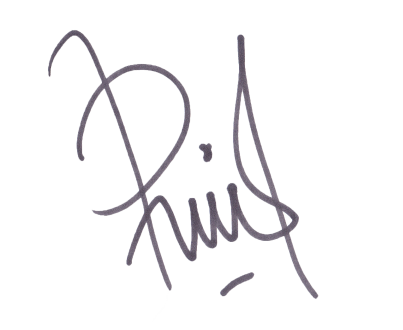 (Eka Noraisa Putri Corina)PeriodePeriodePeriodeSekolah 2000-2006SD Integral Luqman Al Hakim Batam2006-2009SMP Negeri 11 Batam2009-2012SMK plus Al Maarif Singosari PeriodePeriodePeriodeNama Organisasi Jabatan2007-2008OSIS SMP Negeri 11 BatamSekretaris2010-2011OSIS SMK plus Al Maarif SingosariSekretaris2013-SekarangHimpunan Mahasiswa Jurusan Bahasa dan Sastra Inggris Universitas Islam Negeri Maulana Malik Ibrahim Malang Anggota English Info2014-SekarangAdvanced Debate Community Universitas Islam Negeri Maulana Malik Ibrahim MalangCo. Internal Affair2014-SekarangPaduan Suara Mahasiswa Gema Gita Bahana Universitas Islam Negeri Maulana Malik Ibrahim MalangAnggota2015-SekarangYayasan Bina Antarbudaya MalangVolunteerNoBahasa KemampuanKemampuanKemampuanKemampuanNoBahasa MembacaMenulisBerbicaraMendengar1Bahasa Indonesia√√√√2Bahasa Inggris√√√√3Bahasa Melayu√√√√